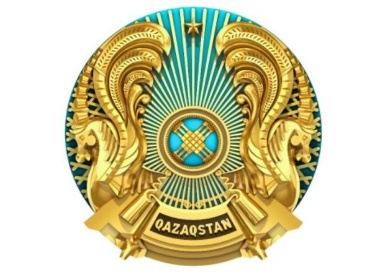           БАС МЕМЛЕКЕТТІК			                       ГЛАВНЫЙ САНИТАРИЯЛЫҚ ДӘРІГЕРІ			             ГОСУДАРСТВЕННЫЙ 								              САНИТАРНЫЙ ВРАЧҚАУЛЫ  				                            ПОСТАНОВЛЕНИЕ21 қаңтар 2021 жылғы № 2-БМСДҚ                                                                     Орал  қаласы                                                                                                                          город  УральскБатыс Қазақстан облысының аумағындағы карантиндік шектеу шараларды күшейту  туралы Конец формыКонец формыБатыс Қазақстан облысының (бұдан әрі – БҚО) тұрғындары арасында коронавирустық инфекцияның (бұдан әрі-COVID-19) таралуының алдын алу мақсатында, сондай - ақ БҚО аумағында қалыптасқан эпидемиологиялық жағдайды ескере отырып, «Халық денсаулығы және денсаулық сақтау жүйесі туралы» Қазақстан Республикасының 2020 жылғы 7 шілдедегі Кодексінің 38-бабы 1-тармағының 4) тармақшасын, 2-тармағының 3) тармақшасын, 104-бабының 2, 3, 4, 7-тармақтарын басшылыққа ала отырып, ҚАУЛЫ ЕТЕМІН:1. Батыс Қазақстан облысының аумағында 2021 жылғы 25 қаңтардан 07 ақпанға дейін келесі шектеу шаралары енгізілсін:ойын-сауық, спорттық іс-шараларды, көрмелерді, форумдарды, конференцияларды, сондай-ақ отбасылық, естелік іс-шараларды (банкеттер, үйлену тойлары, мерейтойлар, еске алу және т. б.), оның ішінде үйде және адамдар көп жиналатын өзге де іс-шараларды өткізуге тыйым салу; барлық ойын-сауық объектілерінің (кинотеатрлардың, театрлардың, мәдениет объектілерінің (дайындық), банкет залдарының, барлық түрдегі ойын алаңдарының (аулаларды қоспағанда), түнгі клубтардың, барлардың, караокенің, бильярдтың, компьютерлік және ойын клубтарының, батут орталықтарының, кальянның, букмекерлік кеңселердің қызметіне, кейтерингтік қызметтер көрсетуге және мерекелерді ұйымдастыру бойынша қызметтер көрсетуге, меншік нысанына қарамастан мектепке дейінгі балалар мекемелерінің (кезекші топтарды қоспағанда) қызметіне тыйым салуды; коронавирустық инфекцияның профилактикасына бағытталған және халықтың тыныс-тіршілігін қамтамасыз ететін эпидемияға қарсы іс-шараларға тартылған қызметтерді қоспағанда, мемлекеттік органдар мен квазимемлекеттік сектор ұйымдары қызметкерлерінің кемінде 80% - ын (адам саны 15 және одан жоғары) "қашықтықтан" жұмыс нысанына ауыстыруды, сондай-ақ жеке кәсіпкерлік қызметкерлерінің кемінде 50% - ын ұсынамыз."Қашықтықтан" жұмыс түріне бірінші кезекте 50 және одан жоғары жастағы қызметкерлерді ауыстыру, жиналыстар, кеңестер, семинарлар, конференциялар тек селекторлық режимде және бейнеконференцбайланыс арқылы өткізіп оффлайн режимде өткізбей.4) 5 (бес) жасқа дейінгі балаларды, сондай-ақ әлеуметтік қашықтық сақтау арқылы қоғамдық тамақтану орындарында тамақтану жағдайларын қоспағанда, қоғамдық орындарда, халықтың келуіне, оларға қызмет көрсетуге және демалуға арналған үй-жайларда, қоғамдық автокөліктерде медициналық немесе мата бетперделерді кию міндетті болып табылады;5 (бес) жасқа дейінгі балаларды, жеке және кемінде 2 (екі) метр әлеуметтік қашықтықты сақтаған кезде 5 (бес) адамнан аспайтын топтық спортпен шұғылданатын адамдарды қоспағанда, ашық ауада қоғамдық орындарда медициналық немесе мата бетперделерді кию міндетті болып табылады;Халыққа қызмет көрсету орталықтарының,  (бұдан әрі-ХҚКО), соның ішінде және арнайы ХҚКО-ның жұмысы жұмыс күндері (дүйсенбі-жұма) сағат 9.00-ден 18.00-ге дейін, сенбі күндері  сағат 9.00-ден 14.00-ге дейін белгілей отырып ұйымдастырылсын. Карантиндік шараларды сақтау үшін ХҚКО-ға және арнайы ХҚКО-ға баруды Egov.kz, телеграмм-бот EgovKZBot 2.0 арқылы алдын ала жазылу бойынша ұсынылады;оқушыларды оқытуға рұқсат беру:- контингенті 300 оқушыға дейін қалалық және ауылдық мектептерде сыныптардағы балалар саны 15 адамға дейін дәстүрлі форматта оқытуға;- сыныптарды 15 баладан асырмай жинақтауды сақтай отырып, ата-аналардың өтініші бойынша жалпы білім беретін мектептерде 1-ден 5 сыныпқа дейін қоса алғанда, халықаралық мектептерде 7 сыныпқа дейін қоса алғанда кезекші сыныптарда оқытуға; - білім беру мекемесі әкімшілігінің шешімі бойынша сабақтан тыс уақытта 5 адамнан аспайтын топтарда оқушыларды жеке оқытуға рұқсат беруді; - оқу бітіретін сыныптар (9, 11 (12 сыныптар) үшін аптаның 6 күні ішінде аралас оқытуға: пәндердің 70%-ын штаттық режимде, 30%-ын қашықтықтан оқытуға (сыныпта 15 адамнан артық емес, әлеуметтік қашықтықты сақтау, 1 сынып – 1 кабинет қағидаты бойынша оқыту, бір уақытта мектепте жобалық қуаттың 30%-ынан аспайтын адамның болуы, санитариялық-дезинфекциялық режимді, маска режимін күшейту);- техникалық және кәсіптік, орта білімнен кейінгі білім беру ұйымдарында және жоғары және жоғары оқу орнынан кейінгі білім беру ұйымдарында 1 курс студенттері 2020-2021 оқу жылының II семестрінен бастап санитариялық-эпидемиологиялық талаптарды сақтай отырып, аралас оқытуға көшірілсін.7) мектепке дейінгі балалар ұйымдарының кезекші топтары (саны 15 баладан аспайтын), жатын бөлмелеріндегі керуеттер арасында кемінде 1 метр қашықтықты сақтай отырып;8) сауналар, ЅРАцентрлер жұмыс күндері: сағат 09.00-ден 23.00-ге дейін (1 келушіге кемінде 4 ш.м есебінен объектінің сыйымдылығынан 50% - дан аспауы тиіс), сенбі және жексенбі күндері жұмыстың тоқтатылуымен.9) діни объектілер (мешіттер, шіркеулер, соборлар, синагогалар және басқалар) бір келушіге 30% - дан аспайтын және кемінде 5 м2 толтырылуын қамтамасыз ете отырып жұмыс істеуге рұқсат етілсін. Бұқаралық ұжымдық іс-шараларды (жұма намазы, діни жоралар және т. б.) өткізуге тыйым салу;10) Азық-түлік және азық-түлік емес ашық базарлар (жұмыс кестесі сағат 09.00-ден 17.00-ге дейін), ҚР Бас мемлекеттік санитариялық дәрігерінің 2020 жылғы 25 желтоқсандағы № 67 «Қазақстан Республикасының халқы арасында короновирустық инфекция ауруының алды алу жөніндегі шараларды одан әрі күшейту туралы» Қаулысының (бұдан әрі - ҚР МБСД №67) талаптарын сақтай отырып және жексенбі күндері жұмыстың тоқтатылуымен;11) азық-түлік және азық-түлік емес жабық базарлар (жұмыс кестесі сағат 09.00-ден 17.00-ге дейін), ҚР МБСД №67 талаптарын сақтай отырып, сенбі және жексенбі күндері жұмысын тоқтатуымен;12)  сауда үйлері мен орталықтары (жұмыс кестесі сағат 10.00 -ден 23.00-ге дейін, толтырылуы 1 келушіге 4 ш.м. кем емес есебімен объект сыйымдылығының 30% артық емес) оларда орналасқан азық-түлік супермаркеттері мен дәріханаларды, сұлулық салондарын, химиялық тазартқыштарды қоспағанда, ҚР МБСД  №67 талаптарын сақтай отырып,  сенбі және жексенбі күндері жұмысты тоқтатуымен;13) Азық-түлік емес дүкендер  (жұмыс кестесі сағат 10.00 -ден 23.00-ге дейін, толтырылуы 1 келушіге 4 ш. м. кем емес есебімен объект сыйымдылығының 30% артық емес) ҚР МБСД  №67 талаптарын сақтай отырып,  сенбі және жексенбі күндері жұмысты тоқтатуымен;14) қоғамдық тамақтану объектілеріне - ҚР МБСД №67 Қаулысының талаптарын сақтай отырып, жұмыс кестесі сағат 9:00-ден 20.00-ге дейін (толтырылуы  50% - дан аспайды, 30 орыннан артық емес, үстелдер арасындағы қашықтық кемінде 2 метр сақталуын қамтамасыз етеді, бір үстелге отырғызу 4 адамнан аспауы тиіс, ұжымдық, салтанатты, отбасылық және басқа да бұқаралық іс-шаралар өткізілмейді).- жеткізу және шығару жолымен қызметті жүзеге асыратын қоғамдық тамақтандыру объектілері ҚР МБСД №67 Қаулысының талаптарын сақтай отырып, жұмыс кестесі сағат 9:00-ден 23:00-ге дейін; - фудкорт қызметіне ҚР МБСД № 67 Қаулысының талаптарын сақтай отырып, тек жеткізуге және шығаруға рұқсат беру;15) сұлулық салондары, шаштараздар, косметологиялық қызмет көрсететін объектілер алдын ала жазылу бойынша (объектінің 1 келушіге кемінде 4 шаршы метр есебінен толымдылығы);16) спорттық-сауықтыру объектілері (фитнес орталықтар, бассейндер, спорт және тренажер залдары және т.б.) - алдын ала жазылу бойынша, объектінің толтырылуы 50% - дан артық емес, 1 келушіге 5 шаршы метрден кем емес есеппен және сенбі және жексенбі күндері қызметін тоқтатуымен;17) ауданаралық/облысаралық тұрақты автобустардың (шағын автобустардың) қозғалысы тоқтатылсын.Шектеу шараларының режимі мен уақыты аумақтағы COVID-19 короновирустық инфекциясының таралуы бойынша жағдайдың өзгеруіне сәйкес қайта қаралуы мүмкін.2. 	Қоғамдық көліктің жұмыс кестесі:Қоғамдық көліктің жұмысы ҚР БМСД №67 Қаулысының талаптарын сақтай отырып (қарбалас уақытта автобустар санын арттыру, кондуктордың болуы, соңғы аялдамада дезинфекциялау құралдарымен өңдеу, барлық есіктерді ашу, отыратын орындар саны бойынша толтыру). 3.	Батыс Қазақстан облысының тұрғындарына:- респираторлық инфекцияның алғашқы белгілері пайда болған кезде (құрғақ жөтел, дене қызуының көтерілуі, тыныс алудың қиындауы, ентігу және т.б.) медициналық ұйымдарға бармай, 103 нөмірі арқылы жедел медициналық көмекті шақырып, үйден медициналық көмекке жүгіну;- 65-тен асқан адамдарға азық-түлік, дәрі-дәрмек пен медициналық бұйымдарды, сондай-ақ қажетті тауарларды сатып алуды және медициналық мекемелерге баруды  қоспағанда аса қажеттілік болмаса тұрғылықты жерінен кетпеуге кеңес беріледі;- жерлеу шараларын өткізген кезде кемінде 2 (екі) метр әлеуметтік арақашықтықты сақтай отырып, 20-дан (отбасы мүшелері, жақын туыстар) көп адамның жиналуына жол бермеу.4. 	БҚО Орал қаласы мен аудандардың әкімдері:- жоғарыда көрсетілген шектеу шараларын сақтауды;- Қазақстан Республикасы Бас мемлекеттік санитариялық дәрігерінің 2020 жылғы 25 желтоқсандағы №68 «Карантиндік шектеу шаралары және оларды кезең-кезеңмен жеңілдету туралы» Қаулысының (бұдан әрі - ҚР МБСД №68) 1-қосымшасында белгіленген тәртіппен әзірлікті бағалау Актісін алғаннан кейін нысандардың қызметін қайта бастау;- қоғамдық мониторинг мүмкіндігі үшін әзірлікті бағалау Актісін нысанға кіре берісте көрінетін жерге орналастыруды;- шектеу іс-шараларын, оның ішінде карантинді енгізу кезеңінде нысандардың жұмысына қойылатын санитариялық-эпидемиологиялық талаптармен танысу үшін халықты, жеке және заңды тұлғаларды InfoKazakhstan.kz сайтының жұмысы туралы хабардар етуді;	- бұзушылықтарды жою үшін кәсіпкерлер дер кезінде шара қабылдауы мақсатында шағымдарды және карантин режимін бұзу фактілерін орналастыру үшін InfoKazakhstan. kz сайтын пайдалануды;	- шектеу іс-шаралары, оның ішінде карантин енгізілген кезде нысандардың жұмысына қойылатын санитариялық-эпидемиологиялық талаптардың сақталуына кәсіпкерлік субъектілерін тексеруді жүзеге асыратын инспекторлар мен аудиторлық ұйымдардың тізімін InfoKazakhstan.kz сайтына орналастыруды;- InfoKazakhstan.kz сайтында нысанның паспортына үй-жайлардың келушілермен жоспарлы толтырылуы туралы мәліметтерді (ҚР МБСД №67 қаулысына қосымшаларда айқындалатын шектеу іс-шараларын, оның ішінде карантинді енгізу кезеңінде нысандардың қызметіне қойылатын талаптарға сәйкес, 1 адамға белгіленген алаң ескеріле отырып айқындалады және енгізіледі) кәсіпкерлік субъектінің енгізуін қамтамасыз етсін.5. Меншік нысанына қарамастан барлық ұйымдар мен кәсіпорындар санитарлық-эпидемиологиялық режимнің сақталуын қамтамасыз етсін:- «Санитариялық-эпидемияға қарсы және санитариялық-профилактикалық іс-шараларды ұйымдастыру мен жүргізудің кейбір мәселелері туралы» Қазақстан Республикасы Денсаулық сақтау министрінің 2020 жылғы 5 шілдедегі № ҚР ДСМ-78/2020 бұйрығы талаптарының сақталуын қамтамасыз ету;- персоналды, қызметкерлерді жеке қорғаныш құралдарымен (бетперделермен, қолғаптармен) қамтамасыз ету;- үй-жайлардың, ғимараттардың кіретін және шығатын жерлеріне санитайзерлер орнату;- келушілерді, клиенттерді үй-жайларға бетпердесіз кіргізбеу;- үй-жайлардың ішінде және сыртында адамдар арасында әлеуметтік қашықтықтың сақталуын бақылау, белгілердің болуын қамтамасыз ету;- үй-жайларды үнемі ылғалды жинау, дезинфекциялау және үй-жайларды желдету;- келушілердің жай-күйіне тұрақты мониторинг жүргізу үшін барлық нысандардың кіре берісінде қол тепловизоры арқылы қашықтықтан байланыссыз термометрия жүргізу;- жүргізілген/алынған қызметтер үшін қолма-қол ақшасыз есеп айырысу (төлем карталары, телефондағы қосымша) үшін барынша жағдай жасау.6. 	Аумақтық санитариялық-эпидемиологиялық бақылау басқармаларының басшылары:- Қазақстан Республикасының және Батыс Қазақстан облысының Бас мемлекеттік санитариялық дәрігерлерінің қолданыстағы қаулыларының талаптарын орындауды; - халықты  сапалы ауыз сумен қамтамасыз ету жөнінде қажетті шараларды қабылдай отырып, сумен жабдықтау нысандарының жұмысын бақылауды;- әкімшілік шаралар қолданусыз халық тұтынатын ауыз су сапасына санитариялық-эпидемиологиялық мониторинг жүргізуді;- карантин режимінің сақталуын бақылау аясында азық-түлік дүкендерін және тамақ жеткізуді жүзеге асыратын қоғамдық тамақтандыру ұйымдарын қадағалауды;- COVID-19 (U07.1) және вирустық пневмониямен (U07.2) ауыратын науқасқа сұрау жүргізуді;- тәуекел тобындағы (жүрек-қантамыр жүйесінің созылмалы аурулары, қант диабеті, метаболикалық синдром, бүйректің созылмалы ауруларымен ауыратын 60 жастан асқан адамдар, жүкті әйелдер) адамдар жоқ симптомсыз вирус тасымалдаушылардың ошақтарын қоспағанда, эпидемиологиялық тексеру картасын ресімдей отырып, COVID-19 жағдайларын эпидемиологиялық тексеруді қамтамасыз етсін. COVID-19 жағдайларын эпидемиологиялық тексеруді мынадай басымдықта жүргізу керек: симптомдары бар COVID-19 жағдайларының ошақтары; симптомсыз ағымы бар COVID-19 жағдайларының ошақтары; басқа ошақтар. Пациент туралы деректер Қазақстан Республикасы Денсаулық сақтау министрлігінің COVID-19 Веб-қосымшасына енгізіледі;- үй карантиніндегі байланыста болғандар, сондай-ақ олармен бірге тұратын адамдарды үйде оқшаулау (үй карантині) Қағидаларын сақтау қажеттігі туралы қол қойғызу арқылы хабарлауды;- инфекциялық стационарларда және өзге де денсаулық сақтау ұйымдарында эпидемияға қарсы режимнің сақталуын бақылауды;- халықты COVID-19 таралуы бойынша ағымдағы эпидемиологиялық жағдай және өңірлерде қолданылатын шаралар жөнінде хабардар етуді;- COVID-19 (U07.1) алдын алу шаралары туралы халық арасында ақпараттық-түсіндіру жұмыстарын күшейтуді;- санитариялық-карантиндік талаптардың шарттарын сақтамағаны үшін әкімшілік ықпал ету шараларын қабылдауды;- медициналық ақпараттық жүйе арқылы медициналық ұйымдардың байланыста болған адамдарға қашықтықтан мониторинг жүргізуін бақылауды қамтамасыз етсін.7. 	Батыс Қазақстан облысы Денсаулық сақтау басқармасының басшысы:	- Қазақстан Республикасының және Батыс Қазақстан облысының бас мемлекеттік санитариялық дәрігерлерінің қолданыстағы қаулыларының талаптарын орындауды қамтамасыз етсін.8. 	Батыс Қазақстан облысының полиция департаментіне:- шектеу шараларын сақтау бойынша патрульдеуді ұйымдастыру, жоғарыда көрсетілген талаптардың бұзылуы немесе орындалмауы анықталған жағдайда дереу материалдарды аумақтық санитариялық-эпидемиологиялық бақылау басқармаларына жіберу;- аумақтық санитариялық-эпидемиологиялық бақылау басқармаларымен бірлесіп мониторинг топтарының жұмысын жандандыру;	- расталған COVID-19 (U07.1) және вирустық пневмония (U07.2) жағдаймен жақын байланыс ретінде анықталған асимптоматикалық ағымы бар адамдар (тасымалдаушылар) мен айналасындағы адамдардың үй карантині шарттарын сақтауын бақылауға жәрдемдесу.9. 	БҚО ішкі саясат басқармасына, БҚО Орал қаласының, аудандардың әкімдеріне:- бұқаралық ақпарат құралдары және әлеуметтік желілер арқылы қабылданған шектеу шаралары туралы халықты хабардар ету;- қабылданған шектеу шаралары туралы халыққа жаднамалар, оның ішінде сақтық шараларын сақтау туралы, шектеу іс-шаралары кезеңінде көшелерде жүру қағидаларын, шұғыл және авариялық қызметтердің барлық қажетті байланыстарын көрсете отырып, азаматтарға арналған нұсқаулықтар әзірлеу;- ауру ошақтарын оқшаулау және аурудың облыс тұрғындары арасында таралу қаупін азайту бойынша қабылданып жатырған шаралар туралы бұқаралық ақпарат құралдары арқылы ақпараттарды жариялау. 10. 	Халықтың санитариялық-эпидемиологиялық саламаттылығы  саласында қызметті жүзеге асыратын Батыс Қазақстан облысының Орал қаласы және аудандарының Бас мемлекеттік санитариялық дәрігерлері қалыптасқан эпидемиологиялық жағдайға байланысты тиісті аумақтарда карантин шараларын күшейту туралы шешім қабылдауға құқылы.	11.	Меншік нысанына қарамастан, барлық жеке және заңды тұлғалар Қаулыны орындауға міндетті.12.	Осы қаулы барлық мүдделі ведомстволардың назарына жеткізілсін, халыққа бұқаралық ақпарат және әлеуметтік желілер арқылы хабардар етілсін.13.	Батыс Қазақстан облысының Бас мемлекеттік санитариялық дәрігерінің:  2020 жылғы 21 қарашадағы № 34-ПГВр  «Батыс Қазақстан облысының тұрғындары арасында коронавирустық инфекция ауруының алдын алу жөніндегі одан арғы шаралар туралы»;2020 жылдың 7 желтоқсандағы № 35-ПГВр «Батыс Қазақстан облысының тұрғындары арасында коронавирустық инфекция ауруының алдын алу жөніндегі одан арғы шаралар туралы» Батыс Қазақстан облысының Бас мемлекеттік санитариялық дәрігерінің 2020 жылғы 21 қарашадағы №34-ПГВр  қаулысына өзгерістер енгізу туралы»; 2021 жылғы 08 қаңтардағы  № 1-ПГВр «Батыс Қазақстан облысының тұрғындары арасында коронавирустық инфекция ауруының алдын алу жөніндегі одан арғы шаралар туралы» Батыс Қазақстан облысының Бас мемлекеттік санитариялық дәрігерінің 2020 жылғы 21 қарашадағы №34-ПГВр қаулысына өзгерістер енгізу туралы» қаулыларының күші жойылды деп саналсын.22.	Осы қаулының орындалуын бақылау Департамент басшысының орынбасары  Н.Е. Мұстаевқа жүктелсін.23. 	Осы қаулы 2021 жылғы 25 қаңтардан бастап қолданысқа енгізіледі.	Батыс Қазақстан облысының Бас мемлекеттік санитариялық дәрігері			М.Арыспаев	Результаты согласования
21.01.2021 18:44:26: Мустаев Н. Е. (Басшылық) - - cогласовано без замечаний
21.01.2021-ғы № 24-30-01-1/250 шығыс хаты